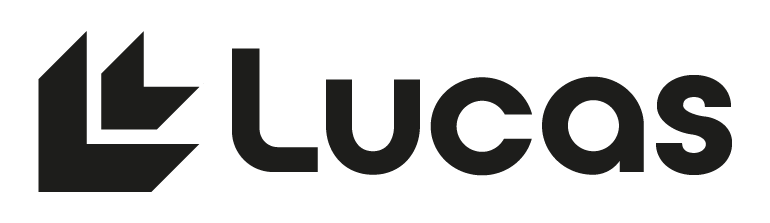 Conditions de paiement et mentions particulières :TVA non applicable, article 293B du code général des impôtsVotre entreprise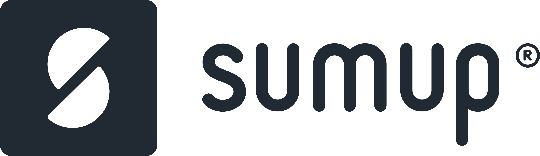 7 rue de la platière,
69001, LyonFranceNom du client7 rue de la platière,
69001, LyonFranceTél : 07 53 57 89 20DescripTIONQuanTiTÉuniTÉprIXMONTANTNom du produit ou service1Unité100€100€Total HTTotal HT100€